Товар, отмеченный * - рекомендуется  комплектовать стабилизаторами (выносные упоры -  630,0*4шт) – 2520,0ЛЕСА СТРОИТЕЛЬНЫЕ ПРИСТАВНЫЕ РАМНЫЕ   (ЛСПР 40)ЛЕСА СТРОИТЕЛЬНЫЕ ПРИСТАВНЫЕ РАМНЫЕ   (ЛСПР 40)ЛЕСА СТРОИТЕЛЬНЫЕ ПРИСТАВНЫЕ РАМНЫЕ   (ЛСПР 40)ЛЕСА СТРОИТЕЛЬНЫЕ ПРИСТАВНЫЕ РАМНЫЕ   (ЛСПР 40)ЛЕСА СТРОИТЕЛЬНЫЕ ПРИСТАВНЫЕ РАМНЫЕ   (ЛСПР 40)ЛЕСА СТРОИТЕЛЬНЫЕ ПРИСТАВНЫЕ РАМНЫЕ   (ЛСПР 40)ЛЕСА СТРОИТЕЛЬНЫЕ ПРИСТАВНЫЕ РАМНЫЕ   (ЛСПР 40)ЛЕСА СТРОИТЕЛЬНЫЕ ПРИСТАВНЫЕ РАМНЫЕ   (ЛСПР 40)ЛЕСА СТРОИТЕЛЬНЫЕ ПРИСТАВНЫЕ РАМНЫЕ   (ЛСПР 40)КомплектКомплектКомплектКомплектКомплектКомплектКомплектКомплектКомплектМинимальная комплектация – 1 секция строительных лесовМинимальная комплектация – 1 секция строительных лесовМинимальная комплектация – 1 секция строительных лесовМинимальная комплектация – 1 секция строительных лесовМинимальная комплектация – 1 секция строительных лесовМинимальная комплектация – 1 секция строительных лесовМинимальная комплектация – 1 секция строительных лесовМинимальная комплектация – 1 секция строительных лесовМинимальная комплектация – 1 секция строительных лесовЭскизХарактеристикаАренда до 36м2, руб.Аренда 42-96м2, руб.Аренда 42-96м2, руб.Аренда от 102-306м2, руб.Аренда от 102-306м2, руб.Цена за комплект, руб. новыеЦена за комплект, руб. б/у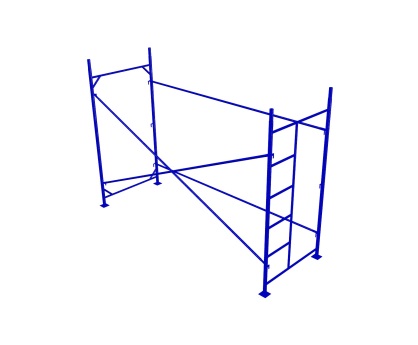 Секция строительных лесов в полной комплектации включает следующие элементы:Рама с лестницей_______1штРама без лестницы______1штДиагональная связь_____1штГоризонтальная связь___2штПо запросуПо запросуПо запросуПо запросуПо запросу3420,02907,0Полная комплектация – 1 секция строительных лесовПолная комплектация – 1 секция строительных лесовПолная комплектация – 1 секция строительных лесовПолная комплектация – 1 секция строительных лесовПолная комплектация – 1 секция строительных лесовПолная комплектация – 1 секция строительных лесовПолная комплектация – 1 секция строительных лесовПолная комплектация – 1 секция строительных лесовПолная комплектация – 1 секция строительных лесовЭскизХарактеристикаАренда до 36м2, руб.Аренда 42-96м2, руб.Аренда 42-96м2, руб.Аренда от 102-306м2, руб.Аренда от 102-306м2, руб.Цена за комплект, руб. новыеЦена за комплект, руб. б/у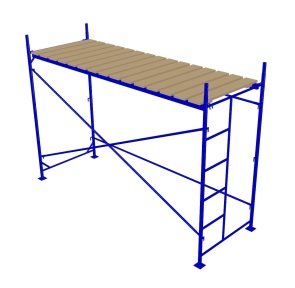 Секция строительных лесов в полной комплектации включает следующие элементы:Рама с лестницей_______1штРама без лестницы______1штДиагональная связь_____1штГоризонтальная связь___2штРигель настила_________2штНастил________________3штПо запросуПо запросуПо запросуПо запросуПо запросу6220,05287,0Рама с лестницей Рама с лестницей Рама с лестницей Рама с лестницей Рама с лестницей Рама с лестницей Рама с лестницей Рама с лестницей Рама с лестницей  Рама с лестницей  - основной несущий элемент конструкции, из него собирается каркас конструкции заданной высоты и длины. В вертикальной плоскости рамы стыкуются за счет установки «труба в трубу», в горизонтальной плоскости фиксируются связями, закрепляемыми на раме за счет флажков (замков с фиксатором).  Рама с лестницей  - основной несущий элемент конструкции, из него собирается каркас конструкции заданной высоты и длины. В вертикальной плоскости рамы стыкуются за счет установки «труба в трубу», в горизонтальной плоскости фиксируются связями, закрепляемыми на раме за счет флажков (замков с фиксатором).  Рама с лестницей  - основной несущий элемент конструкции, из него собирается каркас конструкции заданной высоты и длины. В вертикальной плоскости рамы стыкуются за счет установки «труба в трубу», в горизонтальной плоскости фиксируются связями, закрепляемыми на раме за счет флажков (замков с фиксатором).  Рама с лестницей  - основной несущий элемент конструкции, из него собирается каркас конструкции заданной высоты и длины. В вертикальной плоскости рамы стыкуются за счет установки «труба в трубу», в горизонтальной плоскости фиксируются связями, закрепляемыми на раме за счет флажков (замков с фиксатором).  Рама с лестницей  - основной несущий элемент конструкции, из него собирается каркас конструкции заданной высоты и длины. В вертикальной плоскости рамы стыкуются за счет установки «труба в трубу», в горизонтальной плоскости фиксируются связями, закрепляемыми на раме за счет флажков (замков с фиксатором).  Рама с лестницей  - основной несущий элемент конструкции, из него собирается каркас конструкции заданной высоты и длины. В вертикальной плоскости рамы стыкуются за счет установки «труба в трубу», в горизонтальной плоскости фиксируются связями, закрепляемыми на раме за счет флажков (замков с фиксатором).  Рама с лестницей  - основной несущий элемент конструкции, из него собирается каркас конструкции заданной высоты и длины. В вертикальной плоскости рамы стыкуются за счет установки «труба в трубу», в горизонтальной плоскости фиксируются связями, закрепляемыми на раме за счет флажков (замков с фиксатором).  Рама с лестницей  - основной несущий элемент конструкции, из него собирается каркас конструкции заданной высоты и длины. В вертикальной плоскости рамы стыкуются за счет установки «труба в трубу», в горизонтальной плоскости фиксируются связями, закрепляемыми на раме за счет флажков (замков с фиксатором).  Рама с лестницей  - основной несущий элемент конструкции, из него собирается каркас конструкции заданной высоты и длины. В вертикальной плоскости рамы стыкуются за счет установки «труба в трубу», в горизонтальной плоскости фиксируются связями, закрепляемыми на раме за счет флажков (замков с фиксатором). ЭскизХарактеристикаАренда до 36м2, руб.Аренда 42-96м2, руб.Аренда 42-96м2, руб.Аренда от 102-306м2, руб.Аренда от 102-306м2, руб.Цена за 1 ед., руб. новыеЦена за 1 ед., руб. б/у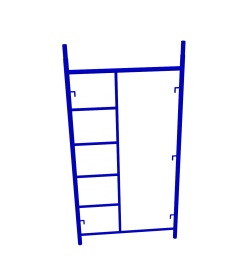 Изготовлена из стальной  трубы d42*1,5 мм Габаритные размеры: (Д) 2070* (Ш) 1020 ммГабариты яруса: (Д) 2000* (Ш) 976 мм
Лестница: (Ш) 300 ммВес: 12 кгПо запросуПо запросуПо запросуПо запросуПо запросу1150,0977,5Рама без лестницы Рама без лестницы Рама без лестницы Рама без лестницы Рама без лестницы Рама без лестницы Рама без лестницы Рама без лестницы Рама без лестницы  Рама без лестницы (проходная)  - несущий элемент конструкции, из него собирается каркас конструкции заданной высоты и длины. В вертикальной плоскости рамы стыкуются за счет установки «труба в трубу», в горизонтальной плоскости фиксируются связями, закрепляемыми на раме за счет флажков (замков с фиксатором). В комплект входит два вида рам: без лестницы (проходная) и с лестницей. Рама без лестницы (проходная)  - несущий элемент конструкции, из него собирается каркас конструкции заданной высоты и длины. В вертикальной плоскости рамы стыкуются за счет установки «труба в трубу», в горизонтальной плоскости фиксируются связями, закрепляемыми на раме за счет флажков (замков с фиксатором). В комплект входит два вида рам: без лестницы (проходная) и с лестницей. Рама без лестницы (проходная)  - несущий элемент конструкции, из него собирается каркас конструкции заданной высоты и длины. В вертикальной плоскости рамы стыкуются за счет установки «труба в трубу», в горизонтальной плоскости фиксируются связями, закрепляемыми на раме за счет флажков (замков с фиксатором). В комплект входит два вида рам: без лестницы (проходная) и с лестницей. Рама без лестницы (проходная)  - несущий элемент конструкции, из него собирается каркас конструкции заданной высоты и длины. В вертикальной плоскости рамы стыкуются за счет установки «труба в трубу», в горизонтальной плоскости фиксируются связями, закрепляемыми на раме за счет флажков (замков с фиксатором). В комплект входит два вида рам: без лестницы (проходная) и с лестницей. Рама без лестницы (проходная)  - несущий элемент конструкции, из него собирается каркас конструкции заданной высоты и длины. В вертикальной плоскости рамы стыкуются за счет установки «труба в трубу», в горизонтальной плоскости фиксируются связями, закрепляемыми на раме за счет флажков (замков с фиксатором). В комплект входит два вида рам: без лестницы (проходная) и с лестницей. Рама без лестницы (проходная)  - несущий элемент конструкции, из него собирается каркас конструкции заданной высоты и длины. В вертикальной плоскости рамы стыкуются за счет установки «труба в трубу», в горизонтальной плоскости фиксируются связями, закрепляемыми на раме за счет флажков (замков с фиксатором). В комплект входит два вида рам: без лестницы (проходная) и с лестницей. Рама без лестницы (проходная)  - несущий элемент конструкции, из него собирается каркас конструкции заданной высоты и длины. В вертикальной плоскости рамы стыкуются за счет установки «труба в трубу», в горизонтальной плоскости фиксируются связями, закрепляемыми на раме за счет флажков (замков с фиксатором). В комплект входит два вида рам: без лестницы (проходная) и с лестницей. Рама без лестницы (проходная)  - несущий элемент конструкции, из него собирается каркас конструкции заданной высоты и длины. В вертикальной плоскости рамы стыкуются за счет установки «труба в трубу», в горизонтальной плоскости фиксируются связями, закрепляемыми на раме за счет флажков (замков с фиксатором). В комплект входит два вида рам: без лестницы (проходная) и с лестницей. Рама без лестницы (проходная)  - несущий элемент конструкции, из него собирается каркас конструкции заданной высоты и длины. В вертикальной плоскости рамы стыкуются за счет установки «труба в трубу», в горизонтальной плоскости фиксируются связями, закрепляемыми на раме за счет флажков (замков с фиксатором). В комплект входит два вида рам: без лестницы (проходная) и с лестницей.ЭскизХарактеристикаАренда до 36м2, руб.Аренда 42-96м2, руб.Аренда 42-96м2, руб.Аренда от 102-306м2, руб.Аренда от 102-306м2, руб.Цена за 1 ед., руб. новыеЦена за 1 ед., руб. б/у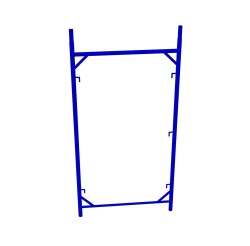 Изготовлена из стальной трубы d42*1,5 ммГабаритные размеры: (Д) 2070* (Ш) 1020 ммГабариты яруса: (Д) 2000* (Ш) 976 мм
Лестница: (Ш) 300 ммВес: 10 кгПо запросуПо запросуПо запросуПо запросуПо запросу1050,0892,5Диагональная связь (Диагональ)Диагональная связь (Диагональ)Диагональная связь (Диагональ)Диагональная связь (Диагональ)Диагональная связь (Диагональ)Диагональная связь (Диагональ)Диагональная связь (Диагональ)Диагональная связь (Диагональ)Диагональная связь (Диагональ)Диагональная связь (крестовина) -  трубы, крестообразно соединенные между собой в точке, равноудаленно отстоящей от концов труб. Связь имеет 4 проушины, которые служат для ее крепления на раме с помощью замка с фиксатором. Устанавливается с наружной стороны лесов (противоположной от стены фасада) через секцию (в классическом варианте) или в каждой секции (в варианте, когда высота лесов больше ее длины) и предназначена для обеспечения устойчивости сборной конструкции. Диагональная связь (крестовина) -  трубы, крестообразно соединенные между собой в точке, равноудаленно отстоящей от концов труб. Связь имеет 4 проушины, которые служат для ее крепления на раме с помощью замка с фиксатором. Устанавливается с наружной стороны лесов (противоположной от стены фасада) через секцию (в классическом варианте) или в каждой секции (в варианте, когда высота лесов больше ее длины) и предназначена для обеспечения устойчивости сборной конструкции. Диагональная связь (крестовина) -  трубы, крестообразно соединенные между собой в точке, равноудаленно отстоящей от концов труб. Связь имеет 4 проушины, которые служат для ее крепления на раме с помощью замка с фиксатором. Устанавливается с наружной стороны лесов (противоположной от стены фасада) через секцию (в классическом варианте) или в каждой секции (в варианте, когда высота лесов больше ее длины) и предназначена для обеспечения устойчивости сборной конструкции. Диагональная связь (крестовина) -  трубы, крестообразно соединенные между собой в точке, равноудаленно отстоящей от концов труб. Связь имеет 4 проушины, которые служат для ее крепления на раме с помощью замка с фиксатором. Устанавливается с наружной стороны лесов (противоположной от стены фасада) через секцию (в классическом варианте) или в каждой секции (в варианте, когда высота лесов больше ее длины) и предназначена для обеспечения устойчивости сборной конструкции. Диагональная связь (крестовина) -  трубы, крестообразно соединенные между собой в точке, равноудаленно отстоящей от концов труб. Связь имеет 4 проушины, которые служат для ее крепления на раме с помощью замка с фиксатором. Устанавливается с наружной стороны лесов (противоположной от стены фасада) через секцию (в классическом варианте) или в каждой секции (в варианте, когда высота лесов больше ее длины) и предназначена для обеспечения устойчивости сборной конструкции. Диагональная связь (крестовина) -  трубы, крестообразно соединенные между собой в точке, равноудаленно отстоящей от концов труб. Связь имеет 4 проушины, которые служат для ее крепления на раме с помощью замка с фиксатором. Устанавливается с наружной стороны лесов (противоположной от стены фасада) через секцию (в классическом варианте) или в каждой секции (в варианте, когда высота лесов больше ее длины) и предназначена для обеспечения устойчивости сборной конструкции. Диагональная связь (крестовина) -  трубы, крестообразно соединенные между собой в точке, равноудаленно отстоящей от концов труб. Связь имеет 4 проушины, которые служат для ее крепления на раме с помощью замка с фиксатором. Устанавливается с наружной стороны лесов (противоположной от стены фасада) через секцию (в классическом варианте) или в каждой секции (в варианте, когда высота лесов больше ее длины) и предназначена для обеспечения устойчивости сборной конструкции. Диагональная связь (крестовина) -  трубы, крестообразно соединенные между собой в точке, равноудаленно отстоящей от концов труб. Связь имеет 4 проушины, которые служат для ее крепления на раме с помощью замка с фиксатором. Устанавливается с наружной стороны лесов (противоположной от стены фасада) через секцию (в классическом варианте) или в каждой секции (в варианте, когда высота лесов больше ее длины) и предназначена для обеспечения устойчивости сборной конструкции. Диагональная связь (крестовина) -  трубы, крестообразно соединенные между собой в точке, равноудаленно отстоящей от концов труб. Связь имеет 4 проушины, которые служат для ее крепления на раме с помощью замка с фиксатором. Устанавливается с наружной стороны лесов (противоположной от стены фасада) через секцию (в классическом варианте) или в каждой секции (в варианте, когда высота лесов больше ее длины) и предназначена для обеспечения устойчивости сборной конструкции. ЭскизХарактеристикаАренда до 36м2, руб.Аренда 42-96м2, руб.Аренда 42-96м2, руб.Аренда от 102-306м2, руб.Аренда от 102-306м2, руб.Цена за 1 ед., руб. новыеЦена за 1 ед., руб. б/у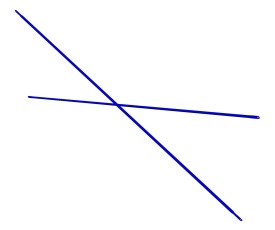 Изготовлена из стальной  трубы d25*1,5 мм Длина: (Д) 3300 ммВес: 4,7 кгПо запросуПо запросуПо запросуПо запросуПо запросу620,0527,0Горизонтальная связь (Горизонталь)Горизонтальная связь (Горизонталь)Горизонтальная связь (Горизонталь)Горизонтальная связь (Горизонталь)Горизонтальная связь (Горизонталь)Горизонтальная связь (Горизонталь)Горизонтальная связь (Горизонталь)Горизонтальная связь (Горизонталь)Горизонтальная связь (Горизонталь)Горизонтальная связь - имеет 2 проушины для закрепления на раме с помощью замка с фиксатором. С наружной (относительно фасада) стороны лесов устанавливаются через секцию в свободные ячейки, не стянутые диагональными связями. С внутренней стороны, обращенной к фасаду, устанавливаются в каждую секцию и выполняет роль стягивающего элемента для рам и служит в качестве перил для рабочих. Горизонтальная связь - имеет 2 проушины для закрепления на раме с помощью замка с фиксатором. С наружной (относительно фасада) стороны лесов устанавливаются через секцию в свободные ячейки, не стянутые диагональными связями. С внутренней стороны, обращенной к фасаду, устанавливаются в каждую секцию и выполняет роль стягивающего элемента для рам и служит в качестве перил для рабочих. Горизонтальная связь - имеет 2 проушины для закрепления на раме с помощью замка с фиксатором. С наружной (относительно фасада) стороны лесов устанавливаются через секцию в свободные ячейки, не стянутые диагональными связями. С внутренней стороны, обращенной к фасаду, устанавливаются в каждую секцию и выполняет роль стягивающего элемента для рам и служит в качестве перил для рабочих. Горизонтальная связь - имеет 2 проушины для закрепления на раме с помощью замка с фиксатором. С наружной (относительно фасада) стороны лесов устанавливаются через секцию в свободные ячейки, не стянутые диагональными связями. С внутренней стороны, обращенной к фасаду, устанавливаются в каждую секцию и выполняет роль стягивающего элемента для рам и служит в качестве перил для рабочих. Горизонтальная связь - имеет 2 проушины для закрепления на раме с помощью замка с фиксатором. С наружной (относительно фасада) стороны лесов устанавливаются через секцию в свободные ячейки, не стянутые диагональными связями. С внутренней стороны, обращенной к фасаду, устанавливаются в каждую секцию и выполняет роль стягивающего элемента для рам и служит в качестве перил для рабочих. Горизонтальная связь - имеет 2 проушины для закрепления на раме с помощью замка с фиксатором. С наружной (относительно фасада) стороны лесов устанавливаются через секцию в свободные ячейки, не стянутые диагональными связями. С внутренней стороны, обращенной к фасаду, устанавливаются в каждую секцию и выполняет роль стягивающего элемента для рам и служит в качестве перил для рабочих. Горизонтальная связь - имеет 2 проушины для закрепления на раме с помощью замка с фиксатором. С наружной (относительно фасада) стороны лесов устанавливаются через секцию в свободные ячейки, не стянутые диагональными связями. С внутренней стороны, обращенной к фасаду, устанавливаются в каждую секцию и выполняет роль стягивающего элемента для рам и служит в качестве перил для рабочих. Горизонтальная связь - имеет 2 проушины для закрепления на раме с помощью замка с фиксатором. С наружной (относительно фасада) стороны лесов устанавливаются через секцию в свободные ячейки, не стянутые диагональными связями. С внутренней стороны, обращенной к фасаду, устанавливаются в каждую секцию и выполняет роль стягивающего элемента для рам и служит в качестве перил для рабочих. Горизонтальная связь - имеет 2 проушины для закрепления на раме с помощью замка с фиксатором. С наружной (относительно фасада) стороны лесов устанавливаются через секцию в свободные ячейки, не стянутые диагональными связями. С внутренней стороны, обращенной к фасаду, устанавливаются в каждую секцию и выполняет роль стягивающего элемента для рам и служит в качестве перил для рабочих. ЭскизХарактеристикаАренда до 36м2, руб.Аренда 42-96м2, руб.Аренда 42-96м2, руб.Аренда от 102-306м2, руб.Аренда от 102-306м2, руб.Цена за 1 ед., руб. новыеЦена за 1 ед., руб. б/у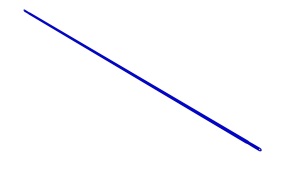 Изготовлена из стальной трубы   d25*1,5 ммДлина: (Д) 3300 ммВес:  2,2 кгПо запросуПо запросуПо запросуПо запросуПо запросу300,0255,0Ригель настилаРигель настилаРигель настилаРигель настилаРигель настилаРигель настилаРигель настилаРигель настилаРигель настилаРигель (балка настила) - не несущий элемент конструкции, предназначенный для укладки настила. Выполнен в виде трубы с крюками на концах для закрепления между рамами вдоль фасада. Обладает высокой прочностью и устойчивостью к деформации. Ригель (балка настила) - не несущий элемент конструкции, предназначенный для укладки настила. Выполнен в виде трубы с крюками на концах для закрепления между рамами вдоль фасада. Обладает высокой прочностью и устойчивостью к деформации. Ригель (балка настила) - не несущий элемент конструкции, предназначенный для укладки настила. Выполнен в виде трубы с крюками на концах для закрепления между рамами вдоль фасада. Обладает высокой прочностью и устойчивостью к деформации. Ригель (балка настила) - не несущий элемент конструкции, предназначенный для укладки настила. Выполнен в виде трубы с крюками на концах для закрепления между рамами вдоль фасада. Обладает высокой прочностью и устойчивостью к деформации. Ригель (балка настила) - не несущий элемент конструкции, предназначенный для укладки настила. Выполнен в виде трубы с крюками на концах для закрепления между рамами вдоль фасада. Обладает высокой прочностью и устойчивостью к деформации. Ригель (балка настила) - не несущий элемент конструкции, предназначенный для укладки настила. Выполнен в виде трубы с крюками на концах для закрепления между рамами вдоль фасада. Обладает высокой прочностью и устойчивостью к деформации. Ригель (балка настила) - не несущий элемент конструкции, предназначенный для укладки настила. Выполнен в виде трубы с крюками на концах для закрепления между рамами вдоль фасада. Обладает высокой прочностью и устойчивостью к деформации. Ригель (балка настила) - не несущий элемент конструкции, предназначенный для укладки настила. Выполнен в виде трубы с крюками на концах для закрепления между рамами вдоль фасада. Обладает высокой прочностью и устойчивостью к деформации. Ригель (балка настила) - не несущий элемент конструкции, предназначенный для укладки настила. Выполнен в виде трубы с крюками на концах для закрепления между рамами вдоль фасада. Обладает высокой прочностью и устойчивостью к деформации. ЭскизХарактеристикаАренда до 36м2, руб.Аренда 42-96м2, руб.Аренда 42-96м2, руб.Аренда от 102-306м2, руб.Аренда от 102-306м2, руб.Цена за 1 ед., руб. новыеЦена за 1 ед., руб. б/у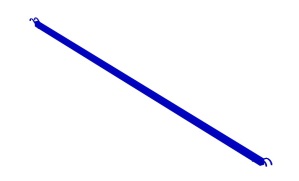 Изготовлен из стальной профильной трубы 60*25ммВес: 8,9 кгПо запросуПо запросуПо запросуПо запросуПо запросу950,0807,5Опорная пяткаОпорная пяткаОпорная пяткаОпорная пяткаОпорная пяткаОпорная пяткаОпорная пяткаОпорная пяткаОпорная пяткаОпора (пята) - опорный элемент строительных лесов, предназначенный для установки строительных лесов и служащий опорным основанием для всей конструкции. Опора (пята) - опорный элемент строительных лесов, предназначенный для установки строительных лесов и служащий опорным основанием для всей конструкции. Опора (пята) - опорный элемент строительных лесов, предназначенный для установки строительных лесов и служащий опорным основанием для всей конструкции. Опора (пята) - опорный элемент строительных лесов, предназначенный для установки строительных лесов и служащий опорным основанием для всей конструкции. Опора (пята) - опорный элемент строительных лесов, предназначенный для установки строительных лесов и служащий опорным основанием для всей конструкции. Опора (пята) - опорный элемент строительных лесов, предназначенный для установки строительных лесов и служащий опорным основанием для всей конструкции. Опора (пята) - опорный элемент строительных лесов, предназначенный для установки строительных лесов и служащий опорным основанием для всей конструкции. Опора (пята) - опорный элемент строительных лесов, предназначенный для установки строительных лесов и служащий опорным основанием для всей конструкции. Опора (пята) - опорный элемент строительных лесов, предназначенный для установки строительных лесов и служащий опорным основанием для всей конструкции. ЭскизХарактеристикаАренда до 36м2, руб.Аренда 42-96м2, руб.Аренда 42-96м2, руб.Аренда от 102-306м2, руб.Аренда от 102-306м2, руб.Цена за 1 ед., руб. новыеЦена за 1 ед., руб. б/у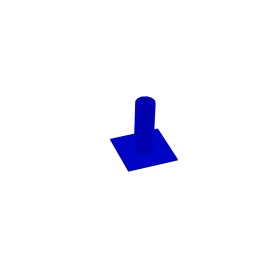 Элемент из стальной трубы  d32*1,5мм  с наварной стальной  пяткой  100*100мм с двумя технологическим отверстиями. Вес: 0,3 кг5,05,05,04,04,0150,0127,5Опора винтовая регулируемаяОпора винтовая регулируемаяОпора винтовая регулируемаяОпора винтовая регулируемаяОпора винтовая регулируемаяОпора винтовая регулируемаяОпора винтовая регулируемаяОпора винтовая регулируемаяОпора винтовая регулируемаяОпора винтовая - опорный элемент строительных лесов, предназначенный для установки строительных лесов и служащий опорным основанием для всей конструкции. Опора снабжена винтом и рукояткой, позволяющим регулировать установку лесов по вертикали для соблюдения плоскостности и устойчивости всей конструкции. Опора винтовая - опорный элемент строительных лесов, предназначенный для установки строительных лесов и служащий опорным основанием для всей конструкции. Опора снабжена винтом и рукояткой, позволяющим регулировать установку лесов по вертикали для соблюдения плоскостности и устойчивости всей конструкции. Опора винтовая - опорный элемент строительных лесов, предназначенный для установки строительных лесов и служащий опорным основанием для всей конструкции. Опора снабжена винтом и рукояткой, позволяющим регулировать установку лесов по вертикали для соблюдения плоскостности и устойчивости всей конструкции. Опора винтовая - опорный элемент строительных лесов, предназначенный для установки строительных лесов и служащий опорным основанием для всей конструкции. Опора снабжена винтом и рукояткой, позволяющим регулировать установку лесов по вертикали для соблюдения плоскостности и устойчивости всей конструкции. Опора винтовая - опорный элемент строительных лесов, предназначенный для установки строительных лесов и служащий опорным основанием для всей конструкции. Опора снабжена винтом и рукояткой, позволяющим регулировать установку лесов по вертикали для соблюдения плоскостности и устойчивости всей конструкции. Опора винтовая - опорный элемент строительных лесов, предназначенный для установки строительных лесов и служащий опорным основанием для всей конструкции. Опора снабжена винтом и рукояткой, позволяющим регулировать установку лесов по вертикали для соблюдения плоскостности и устойчивости всей конструкции. Опора винтовая - опорный элемент строительных лесов, предназначенный для установки строительных лесов и служащий опорным основанием для всей конструкции. Опора снабжена винтом и рукояткой, позволяющим регулировать установку лесов по вертикали для соблюдения плоскостности и устойчивости всей конструкции. Опора винтовая - опорный элемент строительных лесов, предназначенный для установки строительных лесов и служащий опорным основанием для всей конструкции. Опора снабжена винтом и рукояткой, позволяющим регулировать установку лесов по вертикали для соблюдения плоскостности и устойчивости всей конструкции. Опора винтовая - опорный элемент строительных лесов, предназначенный для установки строительных лесов и служащий опорным основанием для всей конструкции. Опора снабжена винтом и рукояткой, позволяющим регулировать установку лесов по вертикали для соблюдения плоскостности и устойчивости всей конструкции. ЭскизХарактеристикаАренда до 36м2, руб.Аренда 42-96м2, руб.Аренда 42-96м2, руб.Аренда от 102-306м2, руб.Аренда от 102-306м2, руб.Цена за 1 ед., руб. новые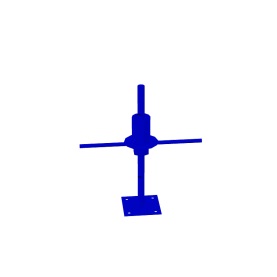 Элемент из трубы d32*1,5мм с винтом, гайкой и наварной стальной пяткой 100*100ммС двумя технологическими отверстиями.Диапазон регулирования от 5см до 30см.15,015,015,010,010,0640,0-------Кронштейн Кронштейн Кронштейн Кронштейн Кронштейн Кронштейн Кронштейн Кронштейн Кронштейн Кронштейн (анкер) - элемент, с помощью которого осуществляется закрепление собранных лесов к фасаду здания. Существуют два типа анкеров: трубчатые и в виде полосы. Анкерное крепление обеспечивает безопасную эксплуатацию смонтированных лесов на любой высоте. Кронштейн (анкер) - элемент, с помощью которого осуществляется закрепление собранных лесов к фасаду здания. Существуют два типа анкеров: трубчатые и в виде полосы. Анкерное крепление обеспечивает безопасную эксплуатацию смонтированных лесов на любой высоте. Кронштейн (анкер) - элемент, с помощью которого осуществляется закрепление собранных лесов к фасаду здания. Существуют два типа анкеров: трубчатые и в виде полосы. Анкерное крепление обеспечивает безопасную эксплуатацию смонтированных лесов на любой высоте. Кронштейн (анкер) - элемент, с помощью которого осуществляется закрепление собранных лесов к фасаду здания. Существуют два типа анкеров: трубчатые и в виде полосы. Анкерное крепление обеспечивает безопасную эксплуатацию смонтированных лесов на любой высоте. Кронштейн (анкер) - элемент, с помощью которого осуществляется закрепление собранных лесов к фасаду здания. Существуют два типа анкеров: трубчатые и в виде полосы. Анкерное крепление обеспечивает безопасную эксплуатацию смонтированных лесов на любой высоте. Кронштейн (анкер) - элемент, с помощью которого осуществляется закрепление собранных лесов к фасаду здания. Существуют два типа анкеров: трубчатые и в виде полосы. Анкерное крепление обеспечивает безопасную эксплуатацию смонтированных лесов на любой высоте. Кронштейн (анкер) - элемент, с помощью которого осуществляется закрепление собранных лесов к фасаду здания. Существуют два типа анкеров: трубчатые и в виде полосы. Анкерное крепление обеспечивает безопасную эксплуатацию смонтированных лесов на любой высоте. Кронштейн (анкер) - элемент, с помощью которого осуществляется закрепление собранных лесов к фасаду здания. Существуют два типа анкеров: трубчатые и в виде полосы. Анкерное крепление обеспечивает безопасную эксплуатацию смонтированных лесов на любой высоте. Кронштейн (анкер) - элемент, с помощью которого осуществляется закрепление собранных лесов к фасаду здания. Существуют два типа анкеров: трубчатые и в виде полосы. Анкерное крепление обеспечивает безопасную эксплуатацию смонтированных лесов на любой высоте. ЭскизХарактеристикаАренда до 36м2, руб.Аренда 42-96м2, руб.Аренда 42-96м2, руб.Аренда от 102-306м2, руб.Аренда от 102-306м2, руб.Цена за 1 ед., руб. новыеЦена за 1 ед., руб. б/у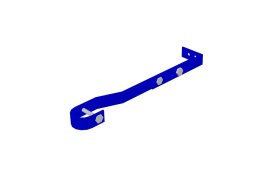 Размер: от 300 до 400мм от фасадаВес: 0,4 кг 5,05,05,04,04,0180,0153,0НастилНастилНастилНастилНастилНастилНастилНастилНастилНастил - в стандартном варианте представляет собой щит, предназначенный для размещения на нем рабочих, а также оснастки, материалов и оборудования для проведения работ. В некоторых случаях леса могут комплектоваться металлическими настилами.Настил - в стандартном варианте представляет собой щит, предназначенный для размещения на нем рабочих, а также оснастки, материалов и оборудования для проведения работ. В некоторых случаях леса могут комплектоваться металлическими настилами.Настил - в стандартном варианте представляет собой щит, предназначенный для размещения на нем рабочих, а также оснастки, материалов и оборудования для проведения работ. В некоторых случаях леса могут комплектоваться металлическими настилами.Настил - в стандартном варианте представляет собой щит, предназначенный для размещения на нем рабочих, а также оснастки, материалов и оборудования для проведения работ. В некоторых случаях леса могут комплектоваться металлическими настилами.Настил - в стандартном варианте представляет собой щит, предназначенный для размещения на нем рабочих, а также оснастки, материалов и оборудования для проведения работ. В некоторых случаях леса могут комплектоваться металлическими настилами.Настил - в стандартном варианте представляет собой щит, предназначенный для размещения на нем рабочих, а также оснастки, материалов и оборудования для проведения работ. В некоторых случаях леса могут комплектоваться металлическими настилами.Настил - в стандартном варианте представляет собой щит, предназначенный для размещения на нем рабочих, а также оснастки, материалов и оборудования для проведения работ. В некоторых случаях леса могут комплектоваться металлическими настилами.Настил - в стандартном варианте представляет собой щит, предназначенный для размещения на нем рабочих, а также оснастки, материалов и оборудования для проведения работ. В некоторых случаях леса могут комплектоваться металлическими настилами.Настил - в стандартном варианте представляет собой щит, предназначенный для размещения на нем рабочих, а также оснастки, материалов и оборудования для проведения работ. В некоторых случаях леса могут комплектоваться металлическими настилами.ЭскизХарактеристикаАренда до 36м2, руб.Аренда 42-96м2, руб.Аренда 42-96м2, руб.Аренда от 102-306м2, руб.Аренда от 102-306м2, руб.Цена за 1 ед., руб. новыеЦена за 1 ед., руб. б/у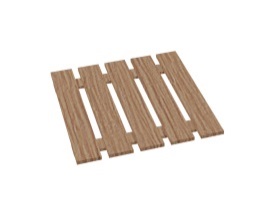 Изготовлен из древесины твердых пород.Размер: 900*1050*25ммВес: 9,5 кг5,05,05,04,04,0300,0255,0Сетка фасадная Сетка фасадная Сетка фасадная Сетка фасадная Сетка фасадная Сетка фасадная Сетка фасадная Сетка фасадная Сетка фасадная Сетка фасадная предназначена для укрытия строительных лесов (рулон).Сетка фасадная предназначена для укрытия строительных лесов (рулон).Сетка фасадная предназначена для укрытия строительных лесов (рулон).Сетка фасадная предназначена для укрытия строительных лесов (рулон).Сетка фасадная предназначена для укрытия строительных лесов (рулон).Сетка фасадная предназначена для укрытия строительных лесов (рулон).Сетка фасадная предназначена для укрытия строительных лесов (рулон).Сетка фасадная предназначена для укрытия строительных лесов (рулон).Сетка фасадная предназначена для укрытия строительных лесов (рулон).ЭскизХарактеристикаЦена за 1 ед., руб. новая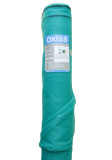 Габариты: 4 * 50м (Ш*Д)  Общая площадь: 200м2Удельный вес: 35 г/м2Вес рулона: 7 кг Светостабилизация: естьУстойчивость к выгоранию: 2 года---------------по запросу---ВЫШКА СТРОИТЕЛЬНАЯ ПЕРЕДВИЖНАЯ РАЗБОРНАЯ      ВЫШКА СТРОИТЕЛЬНАЯ ПЕРЕДВИЖНАЯ РАЗБОРНАЯ      ВЫШКА СТРОИТЕЛЬНАЯ ПЕРЕДВИЖНАЯ РАЗБОРНАЯ      ВЫШКА СТРОИТЕЛЬНАЯ ПЕРЕДВИЖНАЯ РАЗБОРНАЯ      ВЫШКА СТРОИТЕЛЬНАЯ ПЕРЕДВИЖНАЯ РАЗБОРНАЯ      ВЫШКА СТРОИТЕЛЬНАЯ ПЕРЕДВИЖНАЯ РАЗБОРНАЯ      ВЫШКА СТРОИТЕЛЬНАЯ ПЕРЕДВИЖНАЯ РАЗБОРНАЯ      ВЫШКА СТРОИТЕЛЬНАЯ ПЕРЕДВИЖНАЯ РАЗБОРНАЯ      ВЫШКА СТРОИТЕЛЬНАЯ ПЕРЕДВИЖНАЯ РАЗБОРНАЯ      ВСП (1,6*0,8)ВСП (1,6*0,8)ВСП (1,6*0,8)ВСП (1,6*0,8)ВСП (1,6*0,8)ВСП (1,6*0,8)ВСП (1,6*0,8)ВСП (1,6*0,8)ВСП (1,6*0,8)Технические характеристики: размер площадки - 1,6*0,8м; максимальная высота рабочей площадки - 7,8м; число настилов – 1шт (с люком); нормативная поверхностная нагрузка - 250кг; вес базового блока - 50кг; вес секции - 22кг.Технические характеристики: размер площадки - 1,6*0,8м; максимальная высота рабочей площадки - 7,8м; число настилов – 1шт (с люком); нормативная поверхностная нагрузка - 250кг; вес базового блока - 50кг; вес секции - 22кг.Технические характеристики: размер площадки - 1,6*0,8м; максимальная высота рабочей площадки - 7,8м; число настилов – 1шт (с люком); нормативная поверхностная нагрузка - 250кг; вес базового блока - 50кг; вес секции - 22кг.Технические характеристики: размер площадки - 1,6*0,8м; максимальная высота рабочей площадки - 7,8м; число настилов – 1шт (с люком); нормативная поверхностная нагрузка - 250кг; вес базового блока - 50кг; вес секции - 22кг.Технические характеристики: размер площадки - 1,6*0,8м; максимальная высота рабочей площадки - 7,8м; число настилов – 1шт (с люком); нормативная поверхностная нагрузка - 250кг; вес базового блока - 50кг; вес секции - 22кг.Технические характеристики: размер площадки - 1,6*0,8м; максимальная высота рабочей площадки - 7,8м; число настилов – 1шт (с люком); нормативная поверхностная нагрузка - 250кг; вес базового блока - 50кг; вес секции - 22кг.Технические характеристики: размер площадки - 1,6*0,8м; максимальная высота рабочей площадки - 7,8м; число настилов – 1шт (с люком); нормативная поверхностная нагрузка - 250кг; вес базового блока - 50кг; вес секции - 22кг.Технические характеристики: размер площадки - 1,6*0,8м; максимальная высота рабочей площадки - 7,8м; число настилов – 1шт (с люком); нормативная поверхностная нагрузка - 250кг; вес базового блока - 50кг; вес секции - 22кг.Технические характеристики: размер площадки - 1,6*0,8м; максимальная высота рабочей площадки - 7,8м; число настилов – 1шт (с люком); нормативная поверхностная нагрузка - 250кг; вес базового блока - 50кг; вес секции - 22кг.ЭскизКол-во секцийВысота max, мВысота max, мВысота с рабочей площадки, мВысота с рабочей площадки, мАренда в сутки, руб. Цена за комплект, руб. новыеЦена за комплект,  руб. б/у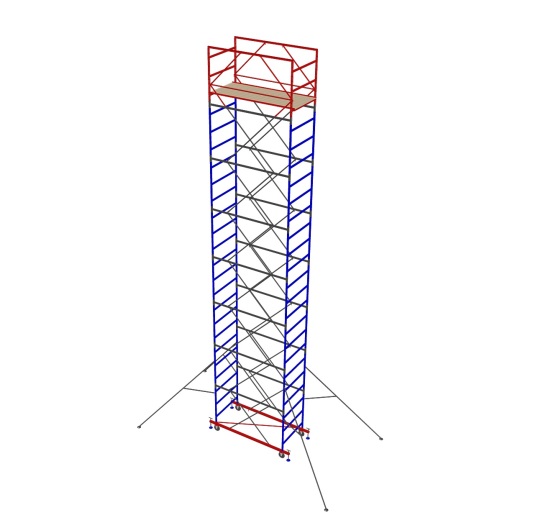 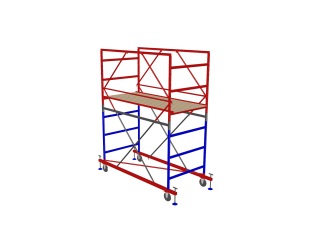 1 секция + 1 б/б2,82,81,81,8300,012010,010820,02 секции + 1 б/б4,04,03,03,0325,014800,013320,03 секции + 1 б/б5,25,24,24,2350,017590,015840,04 секции + 1 б/б6,46,45,45,4375,020380,018350,05 секций + 1 б/б7,67,66,66,6400,023170,020870,06 секций + 1 б/б *8,88,87,87,8425,025960,023380,07 секций + 1 б/б *10,010,09,09,0450,028750,025890,0ВЫШКА СТРОИТЕЛЬНАЯ ПЕРЕДВИЖНАЯ РАЗБОРНАЯ      ВЫШКА СТРОИТЕЛЬНАЯ ПЕРЕДВИЖНАЯ РАЗБОРНАЯ      ВЫШКА СТРОИТЕЛЬНАЯ ПЕРЕДВИЖНАЯ РАЗБОРНАЯ      ВЫШКА СТРОИТЕЛЬНАЯ ПЕРЕДВИЖНАЯ РАЗБОРНАЯ      ВЫШКА СТРОИТЕЛЬНАЯ ПЕРЕДВИЖНАЯ РАЗБОРНАЯ      ВЫШКА СТРОИТЕЛЬНАЯ ПЕРЕДВИЖНАЯ РАЗБОРНАЯ      ВЫШКА СТРОИТЕЛЬНАЯ ПЕРЕДВИЖНАЯ РАЗБОРНАЯ      ВЫШКА СТРОИТЕЛЬНАЯ ПЕРЕДВИЖНАЯ РАЗБОРНАЯ      ВЫШКА СТРОИТЕЛЬНАЯ ПЕРЕДВИЖНАЯ РАЗБОРНАЯ      ВСП (2,0*1,0)ВСП (2,0*1,0)ВСП (2,0*1,0)ВСП (2,0*1,0)ВСП (2,0*1,0)ВСП (2,0*1,0)ВСП (2,0*1,0)ВСП (2,0*1,0)ВСП (2,0*1,0)Технические характеристики: размер площадки - 2,0*1,0м; максимальная высота рабочей площадки – 19,8м; число настилов - 2шт (сплошной и с люком); нормативная поверхностная нагрузка - 250кг; вес базового блока - 70кг;  вес одной секции - 23кг.Технические характеристики: размер площадки - 2,0*1,0м; максимальная высота рабочей площадки – 19,8м; число настилов - 2шт (сплошной и с люком); нормативная поверхностная нагрузка - 250кг; вес базового блока - 70кг;  вес одной секции - 23кг.Технические характеристики: размер площадки - 2,0*1,0м; максимальная высота рабочей площадки – 19,8м; число настилов - 2шт (сплошной и с люком); нормативная поверхностная нагрузка - 250кг; вес базового блока - 70кг;  вес одной секции - 23кг.Технические характеристики: размер площадки - 2,0*1,0м; максимальная высота рабочей площадки – 19,8м; число настилов - 2шт (сплошной и с люком); нормативная поверхностная нагрузка - 250кг; вес базового блока - 70кг;  вес одной секции - 23кг.Технические характеристики: размер площадки - 2,0*1,0м; максимальная высота рабочей площадки – 19,8м; число настилов - 2шт (сплошной и с люком); нормативная поверхностная нагрузка - 250кг; вес базового блока - 70кг;  вес одной секции - 23кг.Технические характеристики: размер площадки - 2,0*1,0м; максимальная высота рабочей площадки – 19,8м; число настилов - 2шт (сплошной и с люком); нормативная поверхностная нагрузка - 250кг; вес базового блока - 70кг;  вес одной секции - 23кг.Технические характеристики: размер площадки - 2,0*1,0м; максимальная высота рабочей площадки – 19,8м; число настилов - 2шт (сплошной и с люком); нормативная поверхностная нагрузка - 250кг; вес базового блока - 70кг;  вес одной секции - 23кг.Технические характеристики: размер площадки - 2,0*1,0м; максимальная высота рабочей площадки – 19,8м; число настилов - 2шт (сплошной и с люком); нормативная поверхностная нагрузка - 250кг; вес базового блока - 70кг;  вес одной секции - 23кг.Технические характеристики: размер площадки - 2,0*1,0м; максимальная высота рабочей площадки – 19,8м; число настилов - 2шт (сплошной и с люком); нормативная поверхностная нагрузка - 250кг; вес базового блока - 70кг;  вес одной секции - 23кг.ЭскизКол-во секцийВысота max, мВысота max, мВысота с рабочей площадки, мВысота с рабочей площадки, мАренда в сутки, руб.Цена за комплект, руб. новыеЦена за комплект,  руб. б/у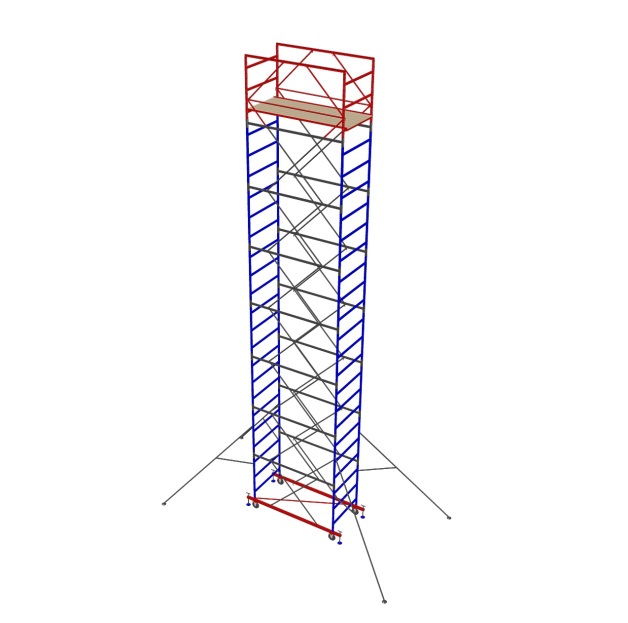 1 секция + 1 б/б2,82,81,81,8330,016020,014420,02 секции + 1 б/б4,04,03,03,0360,019420,017480,03 секции + 1 б/б5,25,24,24,2390,022820,020540,04 секции + 1 б/б6,46,45,45,4420,026220,023600,05 секций + 1 б/б7,67,66,66,6450,029620,026660,06 секций + 1 б/б *8,88,87,87,8480,033020,029720,07 секций + 1 б/б *10,010,09,09,0510,036420,032780,08 секций + 1 б/б *11,211,210,210,2540,039820,035840,09 секций + 1 б/б *12,412,411,411,4570,043220,038900,010 секций + 1 б/б *13,613,612,612,6600,046620,041960,011 секций + 1 б/б *14,814,813,813,8630,050020,045020,012 секций + 1 б/б *16,016,015,015,0660,053420,048080,013 секций + 1 б/б *17,217,216,216,2690,056820,051140,014 секций + 1 б/б *18,418,417,417,4720,060220,054200,015 секций + 1 б/б *19,619,618,618,6750,063620,057260,0